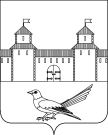 от 05.05.2016 № 606-пОб уточнении вида разрешенного использования земельного участкаРуководствуясь статьей 7 Земельного кодекса Российской Федерации от 25.10.2001 №136-ФЗ, статьей 16 Федерального закона от 06.10.2003 №131-ФЗ «Об общих принципах организации местного самоуправления в Российской Федерации», постановлением Правительства Российской Федерации от 19.11.2014 №1221 «Об утверждении Правил присвоения, изменения и аннулирования адресов», приказом Министерства экономического развития Российской Федерации от 01.09.2014 №540 «Об утверждении классификатора видов разрешенного использования земельных участков», решением Сорочинского городского Совета муниципального образования город Сорочинск Оренбургской области №375 от 30.01.2015 «Об утверждении Положения о порядке присвоения, изменения и аннулирования адресов на территории муниципального образования город Сорочинск Оренбургской области», статьями 32, 35, 40 Устава муниципального образования Сорочинский городской округ Оренбургской области, свидетельством о государственной регистрации права серии 56-АВ №300544 от 22.10.2013, свидетельством о государственной регистрации права  серии 56-АВ №300543 от 22.10.2013, свидетельством о праве собственности удостоверенного нотариусом города Сорочинска и Сорочинского района Оренбургской области Непрокиной В.Е. от 11.10.2013 по реестру №4203, свидетельством о праве на наследство по закону от 11.10.2013, удостоверенного нотариусом города Сорочинска и Сорочинского района Оренбургской области  Непрокиной В.Е., от 11.10.2013 по реестру №4208, кадастровым паспортом земельного участка от 24.03.2016 №56/16-172309 и поданным заявлением (вх.№Фз-493 от 20.04.2016) администрация Сорочинского городского  округа Оренбургской области постановляет: Считать вид разрешенного использования земельного участка с кадастровым номером 56:45:0101011:38 следующим: малоэтажная многоквартирная жилая застройка, расположенного по адресу: Российская Федерация, Оренбургская область, г.Сорочинск, ул.Киевская, №20, кв.1. Категория земель: земли населенных пунктов.Контроль за исполнением настоящего постановления возложить на главного архитектора муниципального образования Сорочинский городской округ Оренбургской области – Крестьянова А.Ф.Настоящее постановление вступает в силу  с момента подписания и подлежит размещению на Портале муниципального образования Сорочинский городской округ Оренбургской области.Глава муниципального образованияСорочинский городской округ                                                               Т.П. Мелентьева	   Разослано: в дело, Управлению архитектуры, прокуратуре, заявителю, Вагановой Е.В.Администрация Сорочинского городского округа Оренбургской областиП О С Т А Н О В Л Е Н И Е